ПОСТАНОВЛЕНИЕот 29.07.2015 г. № 287а.  ХакуринохабльО внесении изменения в административный регламент предоставления администрацией муниципального образования «Шовгеновский район» муниципальной услуги «Выдача градостроительных планов», утвержденный постановлением  главы администрации МО «Шовгеновский район» №329 от 26.05.2014 г.В соответствии с Федеральным законом от 27.07.2010 N 210-ФЗ "Об организации предоставления государственных и муниципальных услуг", руководствуясь п.п.3 ст.31 Устава МО «Шовгеновский район» глава МО «Шовгеновский район» п о с т а н о в л я е т:1. Внести изменение в административный регламент предоставления муниципальной услуги «Выдача градостроительных планов», утвержденный постановлением  главы администрации МО «Шовгеновский район» №329 от 26.05.2014 г.: Признать утратившими силу п.51 административного регламента предоставления муниципальной услуги «Выдача градостроительных планов».2. Опубликовать настоящее постановление в газете «Заря» и разместить на официальном сайте муниципального образования в сети Интернет.3. Контроль за выполнением настоящего постановления возложить на отдел архитектуры и градостроительства МО «Шовгеновский район».РЕСПУБЛИКА АДЫГЕЯАдминистрация муниципального образования«Шовгеновский район»385440, а. Хакуринохабль, ул. Шовгенова, 9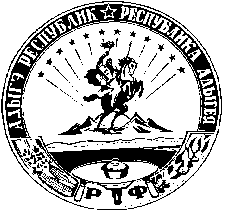 АДЫГЭ РЕСПУБЛИКМуниципальнэ образованиеу«Шэуджэн район»иадминистрацие385440, къ. Хьакурынэхьабл,ур. Шэуджэным ыцI, 9Глава администрацииМО «Шовгеновский район»А.Д. Меретуков